ГОСУДАРСТВЕННОЕ АВТОНОМНОЕ УЧРЕЖДЕНИЕ
ЯРОСЛАВСКОЙ ОБЛАСТИ 
«ИНФОРМАЦИОННОЕ АГЕНТСТВО «ВЕРХНЯЯ ВОЛГА»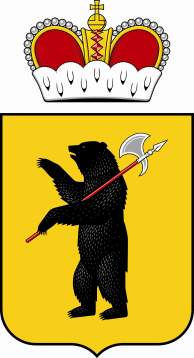 150000, г. Ярославль, ул. Собинова, д.1. E-mail: zakazchik@vvolga-yar.ru Тел./факс (4852) 30-57-39от «08» июля 2013г. Заинтересованным лицамЗапрос  цены  на  оказание услугпо организации и проведению рекламной кампании по доведению до населения Ярославской области информации о начале вещаниярегионального телеканалаВ настоящее время ГАУ ЯО «Информационное агентство «Верхняя Волга» осуществляет анализ предложений по осуществлению мероприятий, связанных с оказанием услуг по организации и проведению рекламной кампании по доведению до населения Ярославской области информации о начале вещания регионального телеканала.В срок до «11» июля 2013 г. просим представить предложения по цене договора, заключаемого в целях оказания услуг по организации и проведению рекламной кампании по доведению до населения Ярославской области информации о начале вещания регионального телеканала, в соответствии с приложением № 2 к настоящему запросу.Порядок направления предложений – в простой письменной форме по почте, или курьером, или в форме скана указанного предложения на электронную почту: zakazchik@vvolga-yar.ru (документ должен быть подписан уполномоченным лицом, скреплен печатью организации).Направление предложения от поставщика является подтверждением принятия условий договора, в том числе техническим характеристикам, установленным в приложении № 2 к настоящему запросу.Форма предоставления предложения по цене – в приложении №1.Проект договора – в приложении № 2.  Директор ГАУ ЯО «Информационное агентство   «Верхняя Волга»                                                                                                        А.В. Кукин  Приложение № 1 к запросуФОРМАпредоставления цены оказания услуг по договору, проект которого изложен в приложении № 2НА БЛАНКЕ ОРГАНИЗАЦИИ В ГАУ ЯО «Информационное агентство «Верхняя Волга»от:______________________________«___» ________2013г.В соответствии с условиями договора на оказание услуг по организации и проведению рекламной кампании по доведению до населения Ярославской области информации о начале вещания регионального телеканала, проект которого изложен в запросе в целях формирования представления о рыночных ценах, предлагаем цену (название организации), включающую в себя все расходы по выполнению договора, в том числе налоговые: ______________________(прописью) рублей.от (название организации)должность

_____________/ФИО/М.П.Приложение № 2 к запросу	Договорвозмездного оказания услуг № _________г. Ярославль						                                   	«____» _______________2013 г. Государственное автономное учреждение Ярославской области «Информационное агентство «Верхняя Волга», в лице директора Кукина Александра Валерьевича, действующего на основании Устава, именуемое в дальнейшем Заказчик, с одной стороны, и _____________________________________, в лице _________________, действующего на основании ____________, именуемое в дальнейшем Исполнитель, с другой стороны, а совместно «Стороны», заключили настоящий договор (далее «Договор») о нижеследующем:ПРЕДМЕТ ДОГОВОРАИсполнитель обязуется по заданию Заказчика оказать последнему услуги по организации и проведению рекламной кампании по доведению до населения Ярославской области информации о начале вещания регионального телеканала, в соответствии с Приложениями к настоящему договору (далее – Услуги, кампания), а Заказчик обязуется принять и оплатить оказанные услуги, количество, наименование и цена которых определяются в Приложение № 3 к настоящему Договору, являющееся неотъемлемой частью настоящего Договора.Место оказания услуг – в соответствии с Приложениями к настоящему Договору, являющиеся его неотъемлемой частью.ПОРЯДОК И УСЛОВИЯ ОКАЗАНИЯ УСЛУГПорядок оказания услуг осуществляется в следующем порядке:2.1.1. Заказчиком в отношении каждого мероприятия устанавливаются конкретные сроки проведения.2.1.2. Состав артистов, дата мероприятия и другие организационные моменты должны быть согласованы с Заказчиком.Какие-либо изменения в мероприятия могут быть внесены не позднее, чем за 10 дней до планируемой даты его проведения.ЦЕНЫ И ПОРЯДОК РАСЧЕТОВОбщая цена по настоящему Договору составляет ______________ (_________________) рублей, в том числе НДС __________ (__________________) рублей.Оплата товара, оказанных услуг производится в российских рублях на основании счета, выставленного Исполнителем, подписанных Сторонами актов сдачи-приемки оказанных услуг. Цена договора включает в себя суммарную стоимость всех оказываемых услуг, исходя из цены за единицу соответствующего вида услуги, перечисленных в приложениях к настоящему Договору. Все сопутствующие расходы Исполнителя, которые прямо не указаны в приложениях к настоящему Договору, осуществляются в пределах общей цены настоящего Договора. Оплата услуг осуществляется путем перечисления денежных средств на расчетный счет Исполнителя в следующем режиме:3.4.1. Предоплата в размере 30 % от стоимости договора осуществляется в течение 5 (пяти) рабочих дней с момента поступления счета на предоплату.3.4.2. Полная оплата осуществляется в течение 10 (десяти) рабочих дней со дня подписания Сторонами акта сдачи-приемки оказанных услуг. Обязательство Заказчика по оплате считается исполненным после зачисления денежных средств на счет Исполнителя.Стоимость за единицу соответствующего вида услуги, установленная в Приложение № 3 к настоящему Договору, по настоящему Договору является фиксированной и должна оставаться неизменной до конца выполнения обязательств по Договору. Изменение Исполнителем цены товара в течение срока действия Договора допускается только по взаимному согласию Сторон.Заказчик не несет ответственности в соответствии с Российским Законодательством за ненадлежащее исполнение обязательств по Договору, связанное с отсутствием или задержкой финансирования своей деятельности.СРОК ДЕЙСТВИЯ ДОГОВОРА И ПОРЯДОК РАЗРЕШЕНИЯ СПОРОВНастоящий Договор вступает в силу с момента подписания его обеими Сторонами и действует до «30» октября 2013 года.Срок оказания услуг по настоящему Договору с момента подписания настоящего Договора обеими Сторонами по «15» сентября 2013 года.Все споры и разногласия по вопросам, не нашедшим своего разрешения в тексте данного Договора, решаются путем переговоров сторон на основе законодательства Российской Федерации.В случае невозможности достижения соглашения, споры сторон решаются в Арбитражном суде Ярославской области. При этом претензионный порядок урегулирования спора является обязательным. Срок для мотивированного ответа устанавливается в 20 (двадцать) календарных дней со дня получения претензии от другой стороны. ПРАВА И ОБЯЗАННОСТИ СТОРОН5.1. Исполнитель обязан:5.1.1. Оказать услуги качественно и в согласованный Сторонами срок.5.1.2. Не передавать и не показывать третьим лицам находящуюся у Исполнителя документацию Заказчика.5.1.3. Исполнитель обязан оказать услуги в соответствии с технической документацией, требованиями СНиПов и ГОСТов.5.14. В случае утраты полученных от Заказчика оригиналов документов восстановить их за свой счёт. 5.1.5. В случае ненадлежащего оказания услуг Исполнитель не вправе ссылаться на то, что Заказчик не осуществлял контроль и надзор за их выполнением.5.1.6. Обязательства Исполнителя по оказанию услуг считаются выполненными с момента подписания Сторонами акта приема-сдачи оказанных услуг.5.1.7. Исполнитель обязан разработать и представить на утверждение Заказчику план проведения кампании в течение 5 (пяти) календарных дней с момента заключения настоящего Договора. 5.1.8. Заключить с участниками всех мероприятий договоры (профессиональные артисты, редакции, организации и т.д.).5.1.9. Представить Заказчику перечень соисполнителей и приглашенных для участия в мероприятиях участников (артистов, коллективов и т.д.) в течение 5 (пяти) календарных дней с момента заключения настоящего Договора.	            5.1.10. Предоставить подробный и полный отчет о проведенных мероприятиях (включая фотоотчет по всем видам мероприятий) и израсходованных на них средств в срок до «15» октября 2013 года.            5.1.11. Организовать и реализовать утвержденный Заказчиком план кампании, проведя все необходимые мероприятия, указанные в Приложениях к настоящему Договору.           5.1.12.  По мере выполнения какого-либо из перечисленных в Приложениях к настоящему Договору мероприятий Исполнитель должен в течение 5 (пяти) рабочих дней с момента выполнения конкретного мероприятия составить акт сдачи-приемки оказанных услуг и предоставить его на утверждению Заказчику.           5.1.13. По завершению проведения всей кампании Исполнитель обязан в срок до «15» октября 2013 года предоставить акт сдачи-приемки оказанных услуг по всем организованным и проведенным мероприятиям.5.2. Заказчик обязан:5.2.1. Оплатить оказанные услуги в сроки и в порядке, установленные Договором.5.2.2. Заказчик обязуется в течение 7 (семи) рабочих дней рассматривать представленные Исполнителем акты сдачи-приемки оказанных услуг и подписать и направить Исполнителю, либо представить свои возражения на представленные акты сдачи-приемки оказанных услуг с указанием недостатков и недоработок, а также сроков их устранения.5.2.3. Принимать все меры для оперативного рассмотрения и согласования представленных Исполнителем предложений, эскизов, смет, отчетов и других документов, составляемых последним при исполнении обязательств по настоящему Договору.5.3. Исполнитель вправе:5.3.1. Потребовать от Заказчика принять оказанные услуги в течение 3 (трех) банковских дней в случаях, когда Заказчик в нарушение законодательства Российской Федерации или настоящего Договора отказывается его принять. 5.3.2. Требовать оплаты оказанных услуг.5.3.3. Запрашивать информацию и документы, необходимые для выполнения им обязанностей по настоящему Договору.5.3.4. Требовать всяческого содействия со стороны Заказчика при решении вопросов, связанных с исполнением Исполнителем обязанностей по настоящему Договору.5.3.5. Привлекать по своему усмотрению по согласованию с Заказчиком другие организации, предприятия, коллективы и т.д., при этом ответственность перед Заказчиком за качество оказанных услуг и выполненных работ несет Исполнитель.5.4. Заказчик вправе:5.4.1. Получать от Исполнителя устные и письменные объяснения, связанные с оказанием услуг, не позднее 2-х (двух) дней с даты предъявления соответствующего требования.5.4.2. Предъявлять претензии в отношении качества оказанных  услуг.5.4.3. Требовать от Исполнителя исполнения обязательств по Договору в полном объеме.5.4.4. Отказаться от исполнения Договора при условии оплаты Исполнителю фактически осуществленных последним расходов на оказание Услуг.5.4.5. Контролировать выполнения Исполнителем обязанностей по настоящему Договору на любой стадии подготовки и проведения мероприятий, в том числе требовать от Исполнителя соответствующий отчет с приложением обоснований и документов о проведении мероприятий и расходовании средств на их проведение. 5.4.6. Вносить предложения по подготовке, организации проведению мероприятий.	ОТВЕТСТВЕННОСТЬ СТОРОНСторона, не исполнившая или ненадлежащим образом исполнившая обязательства по настоящему Договору, обязана возместить другой стороне причиненные таким неисполнением убытки.В случае просрочки выполнения обязательств Заказчик вправе требовать от Исполнителя уплаты штрафа в размере 10% от стоимости услуг, выполнение которых задерживается по вине Исполнителя, за каждый день просрочки. Если просрочка превышает 10 (десять) календарных дней, Заказчик вправе отказаться от выполнения неисполненной части договора и потребовать возврата предоплаты, если она осуществлялась, а также уплаты штрафа в 5% от возвращаемой суммы.В случае невыполнения Исполнителем мероприятия Заказчик вправе требовать возмещения понесенных расходов и уплаты штрафа в размере 5% от стоимости такого мероприятия. При нарушении нескольких условий по Договору, уплата штрафов по Договору не исключает обязанность уплаты штрафа по другим. Исполнитель освобождается от обязанности уплаты штрафа, если докажет, что условия по Договору нарушены не по его вине.За неисполнение или ненадлежащее исполнение прочих обязательств по настоящему Договору стороны несут взаимную ответственность в соответствии с законодательством Российской Федерации.Взыскание неустоек и процентов не освобождает сторону, нарушившую Договор, от исполнения обязательств в натуре.Если Исполнитель не приступает своевременно к исполнению настоящего Договора, Заказчик вправе отказаться от исполнения Договора и потребовать возмещения убытков.ФОРС-МАЖОРНЫЕ ОБСТОЯТЕЛЬСТВАВ случае наступления обстоятельств непреодолимой силы, вызванных прямо или косвенно проявлением, например, наводнения, пожара, землетрясения, эпидемии, военных конфликтов, террористических актов, гражданских волнений, забастовки, а также обстоятельств, ставших следствием предписаний, приказов или иного административного вмешательства со стороны государственных органов и органов местного самоуправления, или каких-либо других постановлений, административных или правительственных ограничений, оказывающих влияние на выполнение обязательств сторонами по настоящему Договору, или иных обстоятельств, находящихся вне разумного контроля сторон, сроки выполнения этих обязательств соразмерно отодвигаются на время действия указанных обстоятельств, если они значительно влияют на выполнение в срок всего Договора или той его части, которая подлежит выполнению после наступления обстоятельств форс-мажора.Стороны должны незамедлительно известить письменно друг друга о начале и окончании обстоятельств, препятствующих выполнению обязательств по настоящему Договору.Сторона, ссылающаяся на форс-мажорные обстоятельства, обязана предоставить для их подтверждения документ компетентного государственного органа.ЗАЩИТА ИНФОРМАЦИИУчетно-отчетная документация, используемая Сторонами при исполнении настоящего договора, которой Стороны могут обмениваться в процессе исполнения Договора, включая цены (за исключением цен, указанных в Приложениях к настоящему Договору), объемы, сроки, является конфиденциальной.Настоящим Стороны устанавливают, что информация любого рода и свойства, полученная любой из сторон в процессе исполнения настоящего договора от другой стороны, должна использоваться исключительно в целях исполнения настоящего договора, включая урегулирование конфликтных ситуаций / спорных вопросов, и не будет раскрыта третьим лицам без предварительного разрешения другой стороны.ЗАКЛЮЧИТЕЛЬНЫЕ ПОЛОЖЕНИЯДоговор составлен в двух экземплярах, имеющих одинаковую юридическую силу, по одному для каждой из сторон.Во всем остальном, что не предусмотрено настоящим Договором, стороны руководствуются законодательством Российской Федерации.Любые изменения и дополнения к настоящему Договору действительны при условии, если они совершены в письменной форме, подписаны надлежаще уполномоченными на то представителями сторон и скреплены печатями.Все Приложения к настоящему Договору являются его неотъемлемой частью, их изменения или дополнения происходят в порядке согласно п. 9.3. настоящего Договора.Настоящий Договор может быть расторгнут по соглашению Сторон и (или) по основаниям, предусмотренным настоящим Договором и законодательством Российской Федерации.ЮРИДИЧЕСКИЕ АДРЕСА И БАНКОВСКИЕ РЕКВИЗИТЫ СТОРОНПриложение № 1 к договору№ ___ от «___» _________________ 2013г.ТЕХНИЧЕСКОЕ ЗАДАНИЕ:Организация культурно-массового мероприятия1. Аренда звукового и сценического оборудования (включая световое оборудование, сцену, подиум)Услуги по подбору, обеспечению звуковым и сценическим оборудованием культурно-массового мероприятия, которое пройдет в рамках рекламной кампании по доведению до населения Ярославской области информации о начале вещания регионального телеканала.Звукоусилительное оборудование:- Исполнитель обязан обеспечить  «живое» исполнение музыкальных произведений исполняемых  артистами, а также ведущих и выступающих VIP-персон. Необходимым требованием к звуковому оборудованию является высокое качество звучания в любой точке площадки.- Срок аренды оборудования -  1 день. Готовность не менее чем за 5 часов до начала мероприятия. Цена должна включать транспортную доставку и вывоз оборудования, монтаж и демонтаж, оплату всех погрузочно-разгрузочных работ, техническое сопровождение во время мероприятия.- Технические требования к звукоусилительному оборудованию:Световое оборудование:- Исполнитель обязан обеспечить   качественную подсветку декораций и исполнителей, а также  количество и качество приборов должно соответствовать требованиям телевизионной съёмки. - Световое оборудование должно  иметь дополнительно необходимое количество спецэффектов и динамических приборов для создания современной световой партитуры.- Срок аренды оборудования -  1 день. Готовность не менее чем за 5 часов до начала мероприятия. Цена должна включать транспортную доставку и вывоз оборудования, монтаж и демонтаж, оплату всех погрузочно-разгрузочных работ, техническое сопровождение во время мероприятия.- Технические требования к световому оборудованию:Сценическое оборудование:- Размер сцены – 8 м на 10 м или более -Высота в коньке не менее 6 метров- Обязательно профессиональное покрытие сцены - ровное, не скользкое, без дефектов. Покрытие сцены должно иметь качество, позволяющее выступать танцевальным коллективам профессионального уровня различных жанров.- Допустимая нагрузка сцены - от 500 кг/м. 2.- Сценическое оборудование должно быть изготовлено из современных высокотехнологичных материалов, находиться в исправном состоянии и соответствовать всем требованиям техники безопасности.- В комплект сценического оборудования входят: сцена,  пультовая башня.- Срок аренды оборудования -  1 день. Готовность не менее чем за 5 часов до начала мероприятия. Цена должна включать транспортную доставку и вывоз оборудования, монтаж и демонтаж, оплату всех погрузочно-разгрузочных работ, техническое сопровождение во время мероприятия.2. Гонорар артистов- Обеспечение работы ведущего мероприятия (1чел.).- Обеспечение приезда артистов (не менее 2-х) и оплаты их гонораров до начала проведения мероприятия.3. Авторские вознаграждения- Исполнитель должен обладать авторскими правами на показ/исполнение того или иного произведения. В случае если Исполнитель не обладает авторскими правами, он обязан предоставить автору или представляющей его права организации авторское вознаграждение, т.к. автору произведения или иному правообладателю принадлежит исключительное право использовать произведение в любой форме и любым не противоречащим закону способом (исключительное право на произведение). 4. Анимационная программа- Обеспечение работы не менее 20 аниматоров на площадке.- Аниматоры должны быть разделены по следующим направлениям: аквагрим, проведение мастер-классов, ростовые куклы, проведение игровых мероприятий. − Исполнитель обеспечивает использование собственного инвентаря, костюмов и расходных материалов.5. Разработка сценария− Разработка сценария программы, подбор репертуара осуществляется с учетом пожеланий заказчика.- Разработка сценария проведения мероприятия включает в себя следующее: разработка концепции анимационной программы (она должна быть выдержана в едином стиле и иметь идею), разработка концепции мероприятий, происходящих на главной сцене (выступления и анимационная программа должны иметь общую идею и замысел), общий сценарий мероприятия должен быть построен таким образом, чтобы анимационная программа и программа главной сцены не мешали друг другу, а были взаимодополняемыми. - Сценарий должен быть оригинальным и разработан специально для проводимого мероприятия.6. Режиссура мероприятия- Исполнитель должен обеспечить присутствие режиссера и помощника режиссера на площадке в день проведения мероприятия. - Исполнитель в период подготовки мероприятия должен воспользоваться услугами режиссерско-постановочной группы.-Обеспечить участие в программе профессиональных артистов, имеющих почетное звание «Заслуженный деятель искусств РФ»7. Оформление мероприятия (баннеры сцены, аренда рекламных конструкций)Способ изготовления: широкоформатная интерьерная сольвентная печать, ширина печати 3,2 м, разрешение 1440 dpi, горячая сварка, люверсы по периметру 10мм и 20мм.- Изготовление задника сцены, баннерная ткань, плотность 600 г/м кв.	- Изготовление боковин сцены (левая и правая)	, баннерная ткань, плотность 600 г/м кв.- Изготовление фронтона сцены, баннерная ткань, плотность 600 г/м кв.- Изготовление рауса сцены.- Изготовление баннеров для пультовой- Предоставление рекламных конструкций press-wall (не менее 1 шт.) и roll-up (не менее 5 шт.) и печать баннеров для них.Общий метраж оформления должен быть не менее 300 м28. Организация санитарно-бытовых условий мероприятияАренда биотуалетов – 20 штукУборка территории во время мероприятия и после негоВывоз мусора в контейнерах9. Аренда энергетического оборудованияИсполнитель обязан обеспечить площадку проведения мероприятия подключением электричества, необходимым для энергообеспечения площадки мероприятия10. Обеспечение безопасности мероприятияИсполнитель обязан организовать охрану общественного порядка на мероприятии силами частного охранного предприятия в количестве не менее 10 человек. На мероприятии должна присутствовать карета скорой помощи и пожарный расчетПриложение № 2 к договору№ ___ от «___» _________________ 2013г.Техническое задание – «Воздушный шар»1. Аренда воздушного шара для проведения рекламной акции- Кол-во шаров: 1штука, объем 2550 м3, высота 24м, диаметр 18м, крепление корзины к шару производится стандартно на тросах
- Цвет шара: красный - Период аренды: 7 дней - Использование шаров: свободные полеты в рекламных целях- Кол-во полетов: 2 полета в день (2 часовых полета, к полету могут присоединиться представители рекламодателя (фотографы, видео операторы)2. Изготовление баннеров на воздушный шар- Изготовление полотнищ общим размером не менее 234,6 м2: 2 штуки- Монтаж полотнищ на воздушный шар3. Персонал для обслуживания воздушного шара3.1 Обеспечение проживания персонала- Кол-во человек: 4 - Проживание в г. Ярославле: 3 суток- Проживание в г. Рыбинске: 1 суток- Проживание в г. Угличе: 1 суток- Проживание в г. Ростове: 1 суток- Проживание в г. Переславле-Залесском: 1 суток3.2 Оплата суточных на питание- Кол-во суток: 7 суток4. Транспортные расходы- Обеспечение привоза шара в г. Ярославль- Обеспечение перемещения воздушного шара по маршруту г. Ярославль -  г. Рыбинск - г. Углич - г. Ростов - г. Переславль-Залесский- Обеспечение охраняемой стоянкиПриложение № 3 к договору№ ___ от «___» _________________ 2013г.Мероприятие: Рекламная кампания по доведению до населения Ярославской области информации о начале вещания регионального телеканалаМероприятие: Рекламная кампания по доведению до населения Ярославской области информации о начале вещания регионального телеканалаМероприятие: Рекламная кампания по доведению до населения Ярославской области информации о начале вещания регионального телеканалаМероприятие: Рекламная кампания по доведению до населения Ярославской области информации о начале вещания регионального телеканалаМесто проведения: г. Ярославль и Ярославская областьДата проведения: сентябрь – октябрь 2013 годаНаименованиеединица измеренияколичество                               Срок оказания услуги стоимость, руб. Наружная рекламаРазмещение рекламных билбордов на рекламных конструкциях г. Ярославле и Ярославской областишт322 месяцаМонтаж, демонтаж рекламных билбордов, находящихся за пределами г. Ярославляшт162 месяцИзготовление полотен билбордов 3Х6мшт3210 календарных днейИтогоПубликация в газетеПубликация в еженедельной газете, 1/1 полосышт102 месяцаИтогоРадиоРазмещение в  эфире радиоканала "Ретро FM" рекламного ролика (трансляция 20-секундного радиоролика)шт922 месяцаРазмещение в  эфире радиоканала "Радио 7" рекламного ролика (трансляция 20-секундного радиоролика)шт902 месяцаРазмещение в  эфире радиоканала "Дорожное радио" рекламного ролика (трансляция 20-секундного радиоролика)шт902 месяцаРазмещение в  эфире радиоканала "Эхо Москвы" рекламного ролика (трансляция 20-секундного радиоролика)шт142 месяцаИтогоОрганизация культурно-массового мероприятияАренда звукового и сценического оборудования (включая световое оборудование, сцену, подиум)услуга11 деньГонорар артистовуслуга11 деньАвторские вознагражденияуслуга11 деньАнимационная программауслуга11 деньРазработка сценарияуслуга11 деньРежиссура мероприятияуслуга11 деньОформления мероприятия (баннеры сцены, аренда рекламных конструкций)услуга11 деньОрганизация санитарно-бытовых условий мероприятияуслуга11 деньАренда энергетического оборудованииуслуга11 деньОбеспечение безопасности мероприятияуслуга11 деньИтогоДизайн и производство рекламых носителейРазработка дизайнерских макетов билбордовуслуга15  календарных днейРазработка дизайнерских макетов баннеров на воздушные шарыуслуга15  календарных днейРазработка дизайнерских макетов для публикаций в СМИ (не менее 6 шт)услуга15  календарных днейРазработка дизайнерских макетов модулей формата А4услуга15  календарных днейСоздание 20-секундного рекламного аудио-роликауслуга15  календарных днейИтогоВоздушный шарАренда воздушного шарашт17 днейИзготовление баннеров на воздушный шаршт21 деньПерсонал для обслуживания воздушного шарауслуга17 днейДоставка воздушного шара до места проведенияуслуга11 деньИтогоПлакатыРазмещение модулей формата А4 на рекламных щитах подъездов г. Ярославля + печать (цветность 4+0, бумага офсетная, плотность 115 г/м2)шт9502 месяцаИтогоЛифтРазмещение модулей формата А4 в лифтах подъездов г. Ярославля + печать ( цветность 4+0, бумага офсетная, плотность 115 г/м2)шт11761 месяцИтогоРекламная листовкаРаспространение рекламных листовок в руки жителям г. Ярославля (100 000 экземпляров), с учетом печати и верстки (формат А3, не менее 4 полос, не менее одной полосы должно быть цветностью 4+0, остальные - 1+1, бумага офсетная, плотность не менее 75 г/м2)услуга11 месяцИтого ИТОГО ИТОГО ИТОГО ИТОГОЗАКАЗЧИК:ИСПОЛНИТЕЛЬГосударственное автономное учреждение Ярославской области «Информационное агентство «Верхняя Волга»ИНН 7604026974КПП 760401001ОГРН 1027600683065ОКПО 21675067Юридический адрес: 150000, г. Ярославль, ул. Собинова, 1Адрес доставки: 150000, г. Ярославль, ул. Собинова, 1Телефон: (4852) 30-57-39Р/с 40603810842000129801в Ярославский филиал ОАО «Промсвязьбанк»К/с 30101810300000000760БИК 047888760Директор_____________________/А.В. Кукин/М.П.Должность_____________________/___________________/М.П.№МодельНаименованиеКол-воPA System (звукоусиление)1JBL  SRX 725Акустическая система мощность 1200 Вт.62JBL  SRX 715Акустическая система мощность 800 Вт.23JBL SRХ 718SСабвуфер, мощность 800 Вт44JBL SRХ 728SСабвуфер, мощность 1600 Вт45CROWN XTi 2000Усилитель с DSP-процессором, 2000 Вт/4 Ом, мост86CROWN XTi 4000Усилитель с DSP-процессором, 3200 Вт/4 Ом, мост47 Lab Gruppen PLM 14000Усилитель с DSP, 7000 Вт/2Ом, 2 канала1Monitors8EAW VFM 159Монитор сценический номинальная мощность 600 Bт, НЧ-15" ВЧ - 1" 49JBL VRX 915MМонитор сценический номинальная мощность 800 Bт програмная 1600 Вт, НЧ-15" ВЧ - 4" 4F.O.H. оборудование10ALLEN & HEATH  iLive-T112 + iLive iDR-48Цифровой микшерный пульт.  Контрольная консоль работает только в комплекте с рэковым микшером серии iDR (112 линеек, объединенных в 4 слоя; 28 фейдеров, 16 линейных входов, 14 выходов)+ Цифровой интерфейс ACE Опциональный модуль цифрового ввода/вывода 48 линейных/микрофонных входов (XLR) 24 выхода (XLR) + MixPad1BackLine оборудование11TAMA SUPERSTARУдарная установка (bassdrum 22";  toms 10", 12",13",16"floor; snare 14; 1 x hi-hat stand; 2 x snare stand; 1 x drum throne; 1 x single bass drum pedal; 4 x cymbal boom stand) 112Zildjian A CustomКомплект тарелок: hh 14", crash 16", crash 18", medium ride 20", China 18"113Markbass Little Mark IIIУсилитель для бас-гитары 500Вт/4Ом, 300Вт/8Ом114Ampeg SVT 3 PROУсилитель для бас-гитары 450Вт/4Ом, 275Вт/8Ом115Ampeg SVT 410 HLF Акустический кабинет 500Вт/4Ом 4х10` + 1`драйвер + фазоинвертор116Marshall JSM2000 TSL60Усилитель гитарный ламповый голова, 60Вт, 4хECC83 (12AX7), 2xEL34, трехканальный (Clean, Crunch, Lead), ревербератор, параллельная петля эффектов, выход с эмуляцией кабинета, ножной переключатель117Marshall 1960 AV - EКабинет гитарный, 4x12', 'косой', моно/стерео, 280Вт, динамики Celestion G12 Vintage , 16/4 Ом моно, 8Ом стерео118FENDER TWIN AMP Гитарный ламповый комбо 100/25Вт, 4 - 6L6 (out), 7 - 12AX7 (preamp), 1 - 12AT7, 2 х 12' Eminence, 4-кнопочный ножной переключатель, наклонная стойка.119MESA BOOGIE DUAL RECTIFIER SOLO HEADГитарный ламповый усилитель 100 Вт 2-х канальный, цвет черный, хромированная передняя панель120MESA BOOGIE 4X12 RECTIFIER STANDARD SLANT CABINETГитарная акустическая система 4X12"" (CELESTION VINTAGE 30"S) Номинальная мощность: 280Вт121Roland KC-150 4-канальный клавишный комбо усилитель со стерео микшером мощностью 65 Вт,  с 4мя моно-входами1Microphones22AKG D112Микрофон для ударной установки123AKG C 1000Микрофон для ударной установки324SENNHEISER Е 904Микрофон для ударной установки325SENNHEISER Е 906Инструментальный микрофон126SHURE BETA 52Микрофон для ударной установки127SHURE BETA 91Инструментальный конденсаторный микрофон128SHURE SM 57Инструментальный микрофон729SHURE BETA 57Инструментальный микрофон130SHURE BETA 58Вокальный микрофон331SHURE SM 58Вокальный микрофон232SENNHEISER EW 145Профессиональный радиомикрофон133FOSTEX MC 10STСтерео пара кардиоидных конденсаторных микрофонов1ДОП. оборудование34ART DI-Box1035PROELСтойка для микрофона1536PROELСтойка для гитары437QUIK LOK T22 BKСтойка для клавиш 2 уровня усиленная238Вентилятор139Комплект коммутации140Работа тех. персонала441Транспортные расходы  в км. 200№НАИМЕНОВАНИЕНАИМЕНОВАНИЕЗадейство-
вано шт.
при проведении меропри-
ятияПОТРЕБЛЯЕМАЯ МОЩНОСТЬ

АМПЕР/ПРИБОР;
 АМПЕР ЗА ПОЗИЦИЮ:ПОТРЕБЛЯЕМАЯ МОЩНОСТЬ

АМПЕР/ПРИБОР;
 АМПЕР ЗА ПОЗИЦИЮ:1Тип прибора:Вращающаяся голова
"рисующая" (moving head spot-light)127841Наименование:MARTIN MAC2000 PROFILE II127841Лампа:HMI 1200 w/s, 1200 Вт127842Тип прибора:Вращающаяся голова "заливающая" (moving head wash-light)1871262Наименование:MARTIN MAC2000 WASH1871262Лампа:HMI 1200 w/s, 1200 Вт1871263Тип прибора:Светодиодная вращающаяся голова "заливающая"
 (led moving head wash-light)122,5303Наименование:JBLed A7 Zoom 122,5303Лампа:Цветные светодиоды 
(RGB-LED), 108шт.122,5304Тип прибора:Вращающаяся голова
"рисующая" (moving head spot-light)61,69,64Наименование:Clay Paky Sharpy61,69,64Лампа:Philips MSD Platinum 5R, 189 Вт61,69,65Тип прибора:Стационарный прибор заливаюшего света (fill-light)412485Наименование:GRIVEN KOLORADO412485Лампа:HMI 2500, 2500 Вт.412486Тип прибора:Спецэффект (blinder special effect)12121446Наименование:BLINDER 4/1 BAR12121446Лампа:Низковольтовые галогеновые,
4 шт. по 650 Вт каждая12121447Тип прибора:Стробоскоп (strobe-light)6201207Наименование:MARTIN ATOMIC-30006201207Лампа:MAX 15/XOP, 3 кВт6201208Тип прибора:Прожектор следящего света (follow spot-light)211,5238Наименование:R&J ARAMIS 2500W211,5238Лампа:HMI 2500, 2500 Вт.211,5239Диммер силовой COEMAR Digifactor  (6 каналов)Диммер силовой COEMAR Digifactor  (6 каналов)210Генератор тумана TOUR HAZER (SMOKE FACTORY)Генератор тумана TOUR HAZER (SMOKE FACTORY)452011Вентилятор HONEYWELLВентилятор HONEYWELL42812Пульт управления ROAD HOG FULL BOARПульт управления ROAD HOG FULL BOAR11113Ферма квадратная Prolyte H40V, м.пог.Ферма квадратная Prolyte H40V, м.пог.5014Лебедка CHAINMASTER (1000kg max. load capacity)Лебедка CHAINMASTER (1000kg max. load capacity)915Коммутация (комплект)Коммутация (комплект)1Для подключения оборудования необходим трехфазный автомат,
Ампер на фазу:Для подключения оборудования необходим трехфазный автомат,
Ампер на фазу:Для подключения оборудования необходим трехфазный автомат,
Ампер на фазу:Для подключения оборудования необходим трехфазный автомат,
Ампер на фазу:Всего А:613,6Для подключения оборудования необходим трехфазный автомат,
Ампер на фазу:Для подключения оборудования необходим трехфазный автомат,
Ампер на фазу:Для подключения оборудования необходим трехфазный автомат,
Ампер на фазу:Для подключения оборудования необходим трехфазный автомат,
Ампер на фазу:Всего Вт:134992Полная  потребляемая паспортная мощность оборудования
 составляет, кВт:Полная  потребляемая паспортная мощность оборудования
 составляет, кВт:Полная  потребляемая паспортная мощность оборудования
 составляет, кВт:Полная  потребляемая паспортная мощность оборудования
 составляет, кВт:А / на фазу:204,53Полная  потребляемая паспортная мощность оборудования
 составляет, кВт:Полная  потребляемая паспортная мощность оборудования
 составляет, кВт:Полная  потребляемая паспортная мощность оборудования
 составляет, кВт:Полная  потребляемая паспортная мощность оборудования
 составляет, кВт:Вт / на фазу:44997Директор_____________________/А.В. Кукин/М.П.Должность_____________________/___________________/М.П.Директор_____________________/А.В. Кукин/М.П.Должность_____________________/___________________/М.П.Мероприятие: Рекламная кампания по доведению до населения Ярославской области информации о начале вещания регионального телеканалаМероприятие: Рекламная кампания по доведению до населения Ярославской области информации о начале вещания регионального телеканалаМероприятие: Рекламная кампания по доведению до населения Ярославской области информации о начале вещания регионального телеканалаМероприятие: Рекламная кампания по доведению до населения Ярославской области информации о начале вещания регионального телеканалаМесто проведения: г. Ярославль и Ярославская областьДата проведения: сентябрь – октябрь 2013 годаНаименованиеединица измеренияколичество                               Срок оказания услуги стоимость, руб. Наружная рекламаРазмещение рекламных билбордов на рекламных конструкциях г. Ярославле и Ярославской областишт322 месяцаМонтаж, демонтаж рекламных билбордов, находящихся за пределами г. Ярославляшт162 месяцИзготовление полотен билбордов 3Х6мшт3210 календарных днейИтогоПубликация в газетеПубликация в еженедельной газете, 1/1 полосышт102 месяцаИтогоРадиоРазмещение в  эфире радиоканала "Ретро FM" рекламного ролика (трансляция 20-секундного радиоролика)шт922 месяцаРазмещение в  эфире радиоканала "Радио 7" рекламного ролика (трансляция 20-секундного радиоролика)шт902 месяцаРазмещение в  эфире радиоканала "Дорожное радио" рекламного ролика (трансляция 20-секундного радиоролика)шт902 месяцаРазмещение в  эфире радиоканала "Эхо Москвы" рекламного ролика (трансляция 20-секундного радиоролика)шт142 месяцаИтогоОрганизация культурно-массового мероприятияАренда звукового и сценического оборудования (включая световое оборудование, сцену, подиум)услуга11 деньГонорар артистовуслуга11 деньАвторские вознагражденияуслуга11 деньАнимационная программауслуга11 деньРазработка сценарияуслуга11 деньРежиссура мероприятияуслуга11 деньОформления мероприятия (баннеры сцены, аренда рекламных конструкций)услуга11 деньОрганизация санитарно-бытовых условий мероприятияуслуга11 деньАренда энергетического оборудованииуслуга11 деньОбеспечение безопасности мероприятияуслуга11 деньИтогоДизайн и производство рекламых носителейРазработка дизайнерских макетов билбордовуслуга15  календарных днейРазработка дизайнерских макетов баннеров на воздушные шарыуслуга15  календарных днейРазработка дизайнерских макетов для публикаций в СМИ (не менее 6 шт)услуга15  календарных днейРазработка дизайнерских макетов модулей формата А4услуга15  календарных днейСоздание 20-секундного рекламного аудио-роликауслуга15  календарных днейИтогоВоздушный шарАренда воздушного шарашт17 днейИзготовление баннеров на воздушный шаршт21 деньПерсонал для обслуживания воздушного шарауслуга17 днейДоставка воздушного шара до места проведенияуслуга11 деньИтогоПлакатыРазмещение модулей формата А4 на рекламных щитах подъездов г. Ярославля + печать (цветность 4+0, бумага офсетная, плотность 115 г/м2)шт9502 месяцаИтогоЛифтРазмещение модулей формата А4 в лифтах подъездов г. Ярославля + печать ( цветность 4+0, бумага офсетная, плотность 115 г/м2)шт11761 месяцИтогоРекламная листовкаРаспространение рекламных листовок в руки жителям г. Ярославля (100 000 экземпляров), с учетом печати и верстки (формат А3, не менее 4 полос, не менее одной полосы должно быть цветностью 4+0, остальные - 1+1, бумага офсетная, плотность не менее 75 г/м2)услуга11 месяцИтого ИТОГО ИТОГО ИТОГО ИТОГОДиректор_____________________/А.В. Кукин/М.П.Должность_____________________/___________________/М.П.